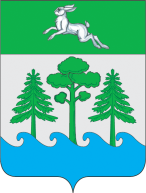 АДМИНИСТРАЦИЯ ГОРОДА КОНАКОВОПОСТАНОВЛЕНИЕ  02 .08.2022  г.                                г. Конаково                                                    №  533О внесении изменения в постановление Администрации города Конаково от 11.03.2021№ 164 «Об утверждении муниципальной целевой программы «Развитие аппаратно-программного комплекса «Безопасный город»  на период 2021-2023 гг.» В соответствии с Федеральным законом от 06.10.2003 №131-ФЗ «Об общих принципах организации местного самоуправления в Российской Федерации», Уставом Муниципального образования город Конаково Конаковского района Тверской области, Федеральным законом от 21.12.1994  № 68-ФЗ «О защите населения и территорий от чрезвычайных ситуаций природного и техногенного характера», распоряжением Правительства Российской Федерации от 03.12.2014 № 2446-р «Концепция построения и развития аппаратно - программного комплекса «Безопасный город», решением Совета депутатов города Конаково от 26.05.2022 № 122-н « О внесении изменений и дополнений в решение Совета депутатов города Конаково от 25.11.2021 № 110-н «О бюджете муниципального образования городское поселение город Конаково Конаковского района Тверской области на 2022 год и плановый период 2023-2024 годов»,Постановляю:	1. Внести в постановление администрации города Конаково от 11.03.2021 № 164 «Об утверждении муниципальной целевой программы «Об утверждении муниципальной целевой программы «Развитие аппаратно-программного комплекса «Безопасный город»  на период 2021-2023 гг.» следующие дополнения:1.1.  В Паспорте Программы в разделе «Задачи программы» после слов «…оперативное реагирование на изменение оперативной обстановки …» читать «… города, в том числе в условиях чрезвычайных ситуаций. Повышение безопасности функционирования инженерных коммуникаций на территории муниципального образования…» далее по тексту.1.2.  В Паспорте Программы в разделе «Объёмы и источники финансирования Программы» после слов «…Общая стоимость выполнения Программы составляет…» читать «…1 379,007  тыс. рублей:  в том числе по годам: 2021 год – 379,007 тыс. рублей; 2022 год – 1000,000 тыс.рублей; 2023 год – 0,000 тыс.рублей…» далее по тексту.1.3.    Раздел 1 «Цели, задачи Программы» после слов Работа АПК осуществляется, как в повседневном режиме, так и в особых  условиях (во время проведения массовых мероприятий, при проведении антитеррористических и профилактических мероприятий, при чрезвычайных ситуациях)…» читать  « …Повышение безопасности функционирования инженерных сетей электроснабжения, связи, теплоснабжения, водоснабжения, водоотведения, систем видеонаблюдения…».1.4.  Раздел 4 Программы «Общий объем ресурсов, необходимых для реализации Программы, и его обоснование» после слов «…Общая стоимость выполнения Программы составляет…» читать   «… 1379,007 тыс. рублей …» и таблицу в новой редакции:1.5.   В паспорте  Подпрограммы 1. «Конаково - безопасный город» в разделе «Цели подпрограммы» после слов «…оперативное реагирование на изменение оперативной обстановки …» читать «… города, в том числе в условиях чрезвычайных ситуаций. Повышение безопасности функционирования инженерных коммуникаций (электроснабжения, связи, теплоснабжения, водоснабжения, водоотведения, систем видеонаблюдения)  на территории муниципального образования…» далее по тексту.           1.6. В паспорте  Подпрограммы 1. «Конаково - безопасный город» в разделе «Перечень основных мероприятий подпрограммы» после слов «… обслуживание сигнала с камер видеонаблюдения…» читать « приобретение основных средств и выполнение ремонта для повышения безопасности функционирования инженерных коммуникаций (сетей электроснабжения, связи, теплоснабжения, водоснабжения, водоотведения, систем видеонаблюдения) на территории муниципального образования…» далее по тексту.           1.7.   В паспорте  Подпрограммы 1. «Конаково - безопасный город» в разделе «Объёмы и источники финансирования Подпрограммы» после слов «…Общая стоимость…» читать:  «…1379,007 тыс. рублей,    в том числе по годам : 2021 год – 379,007 тыс. рублей; 2022 год – 1000,000 тыс. рублей; 2023 год –  0,000 тыс. рублей …» далее по тексту.         1.8.   Приложение № 1 к Программе изложить в новой редакции (приложение 1).         2.    Настоящее постановление  подлежит  опубликованию в  печатном средстве массовой информации «Конаково сегодня» и размещению на официальном сайте органов местного самоуправления муниципального образования городское поселение город Конаково Конаковского района Тверской области в информационной сети «Интернет».         3.      Контроль за исполнением настоящего постановления возложить на  Первого зам. Главы администрации города Конаково Сальникова Д.Н.        4.      Настоящее постановление вступает в силу с момента его опубликования.Временно исполняющийполномочия Главы города Конаково                                                           Д.Н. Колупанский ПодпрограммаВсего:«Конаково - безопасный город» 1379,007 тыс. рублейв том числе по годам:         2021 год379,007  тыс. рублей                                 2022 год1000,000 тыс. рублей                                 2023 год0,000 тыс. рублейПриложение 1к постановлению администрации города Конаково               от  02.08. 2022 № 533Приложение 1к постановлению администрации города Конаково               от  02.08. 2022 № 533Приложение 1к постановлению администрации города Конаково               от  02.08. 2022 № 533Приложение 1к постановлению администрации города Конаково               от  02.08. 2022 № 533Приложение 1к постановлению администрации города Конаково               от  02.08. 2022 № 533МероприятияМероприятияМероприятияМероприятияМероприятияМероприятияМероприятияМероприятияМероприятияМероприятияМероприятияМероприятиямуниципальной целевой  программы "Развитие  аппаратно-программного комплекса «Безопасный город» на период 2021-2023 гг"муниципальной целевой  программы "Развитие  аппаратно-программного комплекса «Безопасный город» на период 2021-2023 гг"муниципальной целевой  программы "Развитие  аппаратно-программного комплекса «Безопасный город» на период 2021-2023 гг"муниципальной целевой  программы "Развитие  аппаратно-программного комплекса «Безопасный город» на период 2021-2023 гг"муниципальной целевой  программы "Развитие  аппаратно-программного комплекса «Безопасный город» на период 2021-2023 гг"муниципальной целевой  программы "Развитие  аппаратно-программного комплекса «Безопасный город» на период 2021-2023 гг"муниципальной целевой  программы "Развитие  аппаратно-программного комплекса «Безопасный город» на период 2021-2023 гг"муниципальной целевой  программы "Развитие  аппаратно-программного комплекса «Безопасный город» на период 2021-2023 гг"муниципальной целевой  программы "Развитие  аппаратно-программного комплекса «Безопасный город» на период 2021-2023 гг"муниципальной целевой  программы "Развитие  аппаратно-программного комплекса «Безопасный город» на период 2021-2023 гг"муниципальной целевой  программы "Развитие  аппаратно-программного комплекса «Безопасный город» на период 2021-2023 гг"муниципальной целевой  программы "Развитие  аппаратно-программного комплекса «Безопасный город» на период 2021-2023 гг"N п/пN п/пМероприятия по реализации подпрограммИсполнительИсполнительИсполнительсрок реализацииисточник финансированияВсегоВ том числе по годамВ том числе по годамВ том числе по годамN п/пN п/пМероприятия по реализации подпрограммИсполнительИсполнительИсполнительсрок реализацииисточник финансированияВсегоВ том числе по годамВ том числе по годамВ том числе по годамN п/пN п/пМероприятия по реализации подпрограммИсполнительИсполнительИсполнительсрок реализацииисточник финансированияВсего202120222023113333456789Итого по Программе:Итого по Программе:Итого по Программе:Итого по Программе:2021-2023местный бюджет1379,007379,0071000,0000,0001,01,0Подпрограмма  «Конаково»- безопасный город».Подпрограмма  «Конаково»- безопасный город».Подпрограмма  «Конаково»- безопасный город».Подпрограмма  «Конаково»- безопасный город».2021-2023местный бюджет1379,007379,0071000,0000,0001.1.1.1.Мероприятия по развитию АПК  «Безопасный город»:Мероприятия по развитию АПК  «Безопасный город»:МКУ «ЖКХ» МО «Городское поселение город КонаковоМКУ «ЖКХ» МО «Городское поселение город Конаково2021местный бюджет1379,007379,0071000,000,0001.1.1.1.1.1.Восстановление камер видеонаблюденияВосстановление камер видеонаблюдения-«--«-2021-2022местный бюджет585,41585,415110,0000,0001.1.2.1.1.2.Обслуживание сигнала с камер видеонаблюденияОбслуживание сигнала с камер видеонаблюдения-«--«-2021-2022местный бюджет785,000285,000540,0000,0001.1.3.1.1.3.Установка и обслуживание сигнала кнопки экстренного вызова наряда полицииУстановка и обслуживание сигнала кнопки экстренного вызова наряда полиции-«--«-2021местный бюджет8,5928,5920,0000,0001.1.4.1.1.4.Приобретение основных средств,прочееПриобретение основных средств,прочее-«--«-2022местный бюджет350,0000,000350,0000,000